Publicado en Madrid el 19/11/2018 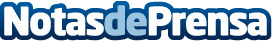 El 65% de lentes vendidas en España son índice 1.5, el más común en niños, y no ofrece protección UV total En el Día Universal del Niño, ZEISS advierte que un exceso de exposición a los rayos UV en los primeros años de vida puede devenir en patologías oculares favorecidas por el efecto acumulativo de esta radiación tales como catarata, pterigium o fotoqueratitis, u otras que se desarrollan alrededor del ojo: melanoma, fotoenvejecimiento o carcinoma, a lo largo de su vida. Una de las formas de prevenir estas enfermedades es el uso de lentes con protección UV hasta 400 nanómetros, comenzando en la infanciaDatos de contacto:Javier BravoRRPP Carl ZEISS Vision España913096200 MarketingNota de prensa publicada en: https://www.notasdeprensa.es/el-65-de-lentes-vendidas-en-espana-son-indice Categorias: Nacional Medicina Infantil Ocio para niños Otras ciencias http://www.notasdeprensa.es